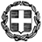 Βαθμός Ασφαλείας:Να διατηρηθεί μέχρι:Βαθ. Προτεραιότητας: ΕΠΕΙΓΟΝΑθήνα,      23-10-2018Αρ. Πρωτ. 178096/Δ2ΘΕΜΑ: Ενισχυτική Διδασκαλία στο πλαίσιο της Πράξης «Ενισχυτική διδασκαλία στη Δ/θμια εκπαίδευση, σχολικό έτος 2018-2019»Σας γνωστοποιούμε ότι στο ΦΕΚ4517 Β΄/16-10-2018 δημοσιεύτηκε η με αρ. πρωτ. 164700/Δ2/03-10-2018Υ.Α. με θέμα: «Οργάνωση και λειτουργία σχολικών κέντρων αντισταθμιστικής εκπαίδευσης ως προς την ενισχυτική διδασκαλία για το σχολικό έτος 2018-2019».Σύμφωνα με την ανωτέρω Υπουργική Απόφαση,για το σχολικό έτος 2018-2019η Ενισχυτική Διδασκαλίαμαθητών Γυμνασίουπεριλαμβάνει τα μαθήματα: Νεοελληνική Γλώσσα και Γραμματεία, Αρχαία Ελληνική Γλώσσα και Γραμματεία, Μαθηματικά, Φυσική, Χημεία και Αγγλικά.Στο πλαίσιο της προετοιμασίας για την έναρξη του προγράμματος και με βάση τις διατάξεις της ανωτέρωΥ.Α.παρακαλείσθε να προβείτε στις ακόλουθες ενέργειες: 1. ΠεριφερειακέςΔιευθύνσεις Π/θμιας και Δ/θμιας Εκπαίδευσης. Οι Περιφερειακοί Διευθυντές Π/θμιας και Δ/θμιας Εκπαίδευσης παρακαλούνται: α)Να προβούν σε μια πρώτη ενδεικτική κατανομή των Σχολικών Κέντρων Αντισταθμιστικής Εκπαίδευσης (Σ.Κ.Α.Ε.) ανά Διεύθυνση Δευτεροβάθμιας Εκπαίδευσης (Δ.Δ.Ε.),σύμφωνα με τον πίνακα κατανομής Σ.Κ.Α.Ε.-Εκπαιδευτικών ανά Περιφερειακή Διεύθυνση Εκπαίδευσης(επισυνάπτεται) και να ενημερώσουν άμεσα τους οικείους Διευθυντές Δ.Ε. προκειμένου εκείνοι να προχωρήσουν στις ενέργειες που περιγράφονται στην παράγραφο 2. β)Να συστήσουν τις ΣυντονιστικέςΟμάδες Δομών Αντισταθμιστικής Εκπαίδευσης (Σ.Ο.Δ.Α.Ε.) σύμφωνα με την παρ. 9 της ανωτέρω Υ.Α. και να αναρτήσουν τις σχετικές αποφάσεις στη Διαύγεια. Μετά την ανάρτηση των αποφάσεων στη Διαύγειανα κοινοποιηθούν στη Δ/νση Σπουδών Προγραμμάτων και Οργάνωσης Δ.Ε./Τμήμα Α’ του ΥΠ.Π.Ε.Θ. (spoudonde@minedu.gov.gr).γ) Σε εξαιρετικές περιπτώσεις,να αποστείλουν τεκμηριωμένο αίτημα προς την ΚΕΠΕΣ για λειτουργία μεμονωμένουΣΚΑΕ, καθώς επίσης και να διαβιβάσουνπρος την ΚΕΠΕΣτεκμηριωμένες εισηγήσεις των οικείων ΣΟΔΑΕγια λειτουργία ολιγομελών τμημάτων. Η αποστολή των εισηγήσεων προς την Κ.Ε.Π.Ε.Σ. να γίνει μια μόνο φορά για το σύνολο των αιτημάτων.Για τα ανωτέρω επισυνάπτεται πίνακας με το χρονοδιάγραμμα ενεργειών.2. Διευθύνσεις Δευτεροβάθμιας Εκπαίδευσης Οι Διευθυντές Δευτεροβάθμιας Εκπαίδευσης παρακαλούνται:α)Να γνωστοποιήσουντη δημοσίευση της με αρ. πρωτ. 164700/Δ2/03-10-2018 Υ.Α. με θέμα: «Οργάνωση και λειτουργία σχολικών κέντρων αντισταθμιστικής εκπαίδευσης ως προς την ενισχυτική διδασκαλία για το σχολικό έτος 2018-2019»στις οικείες σχολικές μονάδες. Οι Διευθυντές των σχολικών μονάδων οφείλουννα ενημερώσουν τους γονείς-κηδεμόνες των μαθητών/τριών για την υποβολή των αιτήσεων-δηλώσεων μαθημάτων (επισυνάπτεται υπόδειγμα) καινα συλλέξουν τις σχετικές αιτήσεις-δηλώσεις.Κριτήριο για την επιλογή-συμμετοχή των μαθητών/τριώνστην ενισχυτική διδασκαλία αποτελεί η επίδοσή τους στο αντίστοιχο μάθημα. Για διευκόλυνση της διαδικασίας, προτείνεται η αίτηση-δήλωση μαθημάτων της Ενισχυτικής Διδασκαλίας να αναρτηθεί και στις ιστοσελίδες των σχολικών μονάδων.Αφού συγκεντρωθούν οι αιτήσεις συμμετοχής, με απόφασησυλλόγουδιδασκόντωνπροτείνονται οι μαθητές που έχουν ανάγκη ενισχυτικής διδασκαλίας καισυντάσσεται συγκεντρωτικό αρχείο υπό μορφή excel(επισυνάπτεται υπόδειγμα)το οποίο υποβάλλεται ηλεκτρονικά στις οικείες Διευθύνσεις Δευτεροβάθμιας Εκπαίδευσης. Στη συνέχεια, ο σύλλογος διδασκόντων κάθε σχολικής μονάδας εισηγείται στην οικεία Δ/νση Δ/θμιαςΕκπ/σης τη δυνατότητα λειτουργίας της σχολικής μονάδας ως Σ.Κ.Α.Ε., με βάση τον αριθμό αιτήσεων των μαθητών/τριών και προτείνει Υπεύθυνο Σ.Κ.Α.Ε. καθώς και αντικαταστάτη αυτού.β)Να εισηγηθούν, με βάση το α) και την ενδεικτική κατανομή ΣΚΑΕ ανά Διεύθυνση Δ.Ε., προς τον Περιφερειακό Διευθυντή Π/θμιας και Δ/θμιαςΕκπαίδευσης, τις οικείες σχολικές μονάδες Γυμνασίων στις οποίες δύνανται να λειτουργήσουν Σχολικά Κέντρα Αντισταθμιστικής Εκπαίδευσης(Σ.Κ.Α.Ε.).Η εν λόγω εισήγηση θα συνοδεύεται από συγκεντρωτικό αρχείο υπό μορφή excel (επισυνάπτεται υπόδειγμα), στο οποίο θα αποτυπώνονται ευκρινώς οι σχολικές μονάδες Σ.Κ.Α.Ε., οι σχολικές μονάδες τις οποίες θα εξυπηρετεί το κάθε Σ.Κ.Α.Ε., ο συγκεντρωτικός αριθμός μαθητών ανά μάθημα και ο αριθμός τμημάτων μαθημάτων ανά Σ.Κ.Α.Ε.Επίσης, επισημαίνεται ότι, σύμφωνα με την παρ. 6 της υπουργικής απόφασης, διαμορφώνεται σε κάθε Διεύθυνση Δευτεροβάθμιας Εκπαίδευσης πίνακας αιτούντων ανά μάθημα και ανά Σ.Κ.Α.Ε. ο οποίος χρησιμοποιείται για την συγκρότηση των αντίστοιχων τμημάτων.Για τα ανωτέρω επισυνάπτεται πίνακας με το χρονοδιάγραμμα ενεργειών.3) ΧρονοδιάγραμμαενεργειώνΤα παραπάνω αποτελούν προαπαιτούμενες διαδικασίες για τη δημοσίευση της πρόσκλησης εκδήλωσης ενδιαφέροντοςγια τους υποψήφιους διδάσκοντες.Ο ΓΕΝΙΚΟΣ ΓΡΑΜΜΑΤΕΑΣΗΛΙΑΣ ΓΕΩΡΓΑΝΤΑΣΣυν.:1. ΦΕΚ4517 Β΄ /16-10-20182. Πίνακας Κατανομής Σ.Κ.Α.Ε. - Εκπαιδευτικών3. Υπόδειγμα αίτησης-δήλωσης μαθημάτων4. Υπόδειγμα αρχείου excelγια Δ/ντες Γυμνασίων5. Υπόδειγμααρχείου excel για Δ/ντες Δ.Δ.Ε.ΕσωτερικήΔιανομή:Γραφείο ΥπουργούΓραφείο Γενικού ΓραμματέαΓενική Δ/νση Σπουδών Π/θμιας& Δ/θμιαςΕκπ/σηςΔ/νση Σπουδών, Προγραμμάτων και Οργάνωσης  Δ.Ε. Τμ. Α΄, Β’Επιτελική Δομή ΕΣΠΑ/Τομέας Παιδείας-Μονάδα Β1ΧρονοδιάγραμμαΕνέργειεςέως Πέμπτη,25 Οκτωβρίου 2018Περιφερειακή Δ/νσηΕκπ/σης:-Πρώτη ενδεικτική κατανομή Σ.Κ.Α.Ε. και ενημέρωση Δ/ντων Δ.Ε. έως Πέμπτη,25 Οκτωβρίου 2018Δ/νση Δ/θμιαςΕκπ/σης:-Ενημέρωση οικείων σχολικών μονάδωνέως Πέμπτη, 1 Νοεμβρίου 2018Περιφερειακή Διεύθυνση Εκπαίδευσης:-Ορισμός Σ.Ο.Δ.Α.Ε.έως Πέμπτη, 1 Νοεμβρίου 2018Σχολική μονάδα:-Ενημέρωση γονέων-κηδεμόνων-Συμπλήρωση αιτήσεων-δηλώσεων μαθημάτων από γονείς και υποβολή τους στο Δ/ντη Σχολικής ΜονάδαςέωςΤρίτη,6 Νοεμβρίου 2018Σχολική μονάδα:-Πρόταση-απόφαση συλλόγου διδασκόντων και σύνταξη σχετικού ηλεκτρονικού αρχείου μαθητών (αρχείο excel για Διευθυντές Γυμνασίου)-Ηλεκτρονική αποστολή αρχείου excelπρος Δ/ντη Δ.Ε.-Εισήγηση προς Δ/νση Δ/θμιαςΕκπ/σης για τη δυνατότητα λειτουργίας της σχολικής μονάδας ως Σ.Κ.Α.Ε. και πρόταση Υπευθύνου Σ.Κ.Α.Ε. καθώς και αντικαταστάτη αυτούέως Παρασκευή,9 Νοεμβρίου 2018Δ/ντης Δ/θμιαςΕκπ/σης: -Επεξεργασία ηλεκτρονικών αρχείων excel των Σχολικών Μονάδων -Εισήγηση προς Περιφερειακή Δ/νση για τις οικείες σχολικές μονάδες στις οποίες δύνανται  να λειτουργήσουν Σ.Κ.Α.Ε. και υποβολή σχετικού ηλεκτρονικού αρχείου (αρχείο excel για Διευθυντές Δ.Ε.)έως Παρασκευή,9 Νοεμβρίου 2018Εισηγήσεις Σ.Ο.Δ.Α.Ε.:-Στην εξαιρετική περίπτωσηπου υπάρχει αίτημα για δημιουργία τμήματος με 5 έως 9 μαθητές, υποβολήτεκμηριωμένης εισήγησης προς Περιφερειακό Δ/ντηΕκπ/σης για έγκριση.-Στην εξαιρετική περίπτωση αιτήματος για λειτουργία  τμήματος με 3 έως 4 μαθητές, υποβολήτεκμηριωμένης εισήγησης της Σ.Ο.Δ.Α.Ε. προς την ΚεντρικήΕπιτροπή Παρακολούθησης, Ελέγχου και Συντονισμού της Πράξης (Κ.Ε.Π.Ε.Σ.) του ΥΠ.Π.Ε.Θ. για τελική απόφαση του Γενικού Γραμματέα ΥΠ.Π.Ε.Θ.Η υποβολή της εισήγησης προς την Κ.Ε.Π.Ε.Σ. να γίνει μέσω της Περιφερειακής Διεύθυνσης Εκπαίδευσης.έως Τρίτη, 13 Νοεμβρίου 2018Περιφερειακή Δ/νσηΕκπ/σης:-Σε εξαιρετική περίπτωση τεκμηριωμένη εισήγηση για λειτουργία μεμονωμένων Σ.Κ.Α.Ε. προς Κ.Ε.Π.Ε.Σ. για τελική απόφαση του Γενικού Γραμματέα ΥΠ.Π.Ε.Θ.-Διαβίβαση, σε εξαιρετική περίπτωση, τεκμηριωμένης εισήγησηςτων οικείων Σ.Ο.Δ.Α.Ε. προς Κ.Ε.Π.Ε.Σ.για λειτουργία τμήματος με 3 έως 4 μαθητέςΠαρακαλείσθε, για διευκόλυνση της διαδικασίας, η αποστολή των εισηγήσεων προς την Κ.Ε.Π.Ε.Σ. να γίνει μια μόνο φορά  για το σύνολο των αιτημάτων (spoudonde@minedu.gov.gr).ΑΚΡΙΒΕΣ ΑΝΤΙΓΡΑΦΟΗ Πρ. του Τμ. Α’ της Δ/νσης Σπουδών, Προγρ/των & Οργάνωσης Δ.Ε.του ΥΠ.Π.Ε.Θ.Αναστασία Πασχαλίδου